Job description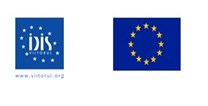 Titlul proiectului Îmbunătățiri inovative în sistemul de achiziții publice din Republica Moldova prin incluziune, creativitate și practici de respectare a legislației Organisation Institutul pentru Dezvoltare si Initiative Sociale (IDIS) “Viitorul”Denumirea FuncțieiAsistent de proiectNivelul funcțieiAdministrativaScopul general al funcţiei:Contribuie la îndeplinirea eficientă a tuturor activităților proiectului și urmăreşte atingerea rezultatelor planificate în proiect.Sarcinile de bază: 1. Asigură asistența necesară planificării și evaluării procesului de monitorizare a achizițiilor publice.2. Asigură condițiile de implementare și execuție a lucrărilor de cercetare și instruire în cadrul procesului de achiziții publice monitorizat de proiect.3.Asigură asistență conceptuală și logistică managerului de proiect.Responsabilităţile:- asistență la planificarea și implementarea etapelor distincte ale proiectului- colectează și raportează date și indicatori privitor la mersul implementării proiectului- asigură scrierea și evaluarea responsabilităților specifice ale experților contractați de proiect pentru îndeplinirea obligațiilor la produsele preconizate de proiect.- asistă managerul de proiect la ținerea evidenței financiare, timesheets, pentru experți și coordonatori, făcând și alte lucrări necesare pentru îndeplinirea corespunzătoare a implementării proiectului.Mijloacele de lucru/echipamentul utilizat:Aplicații specializate pentru planificarea și monitorizarea proiectului (ex: Microsoft project, Agile, CPM, WBS etc.);Aplicații office (Excel, Microsoft, Powerpoint);Computer, imprimantă, telefon, scaner, fax, copiator;Internet;Alte aplicații (dropbox, google drive).Condiţiile de muncă:Regim de muncă: 70 % pe parcursul perioade  (01.11.2018 – 06.09.2019)Activitate flexibilă. Studii:Superioare de specialitateExperienţă profesională:minim1 aniCunoştinţe: Cunoaşterea legislaţiei RM;Cunoaşterea limbii română, rusă, engleză, cunoaşterea altor limbi de circulaţie internaţională (franceză, germană, italiană) constituie avantaj;Cunoştinţe de operare la calculator: Word, Excel, Internet;Cunoașterea și respectarea prevederilor din Standardul Ocupațional din Republica Moldova;Cunoașterea și respectarea prevederilor din standardul Internațional de proiect management;Cunoașterea legislației privind derularea proiectelor în anumite domenii, dacă este cazul;Cunoașterea principiilor de bază privind contractele;Cunoașterea procedurilor de lansare a cererilor de ofertă, de primire, înregistrare și deschidere a ofertelor; metodelor de analiză și procedurile de selecției a ofertelor;Cunoașterea sistemului de control financiar;Cunoașterea metodelor și procedurilor de asigurare a calității, aplicabile în domeniul proiectului; Posedă aptitudini de planificare, organizare și control al activității;Posedă aptitudini de luare de decizii și are inițiativă.Abilităţi:De comunicare,de lucru cu informaţia, organizare, elaborare a documentelor, prezentare, instruire, motivare, mobilizare de sine, soluţionare de probleme, aplanare de conflicte; capacitate de concentrare, analiză și sinteză; capacitate de previziune a evenimentelor; abilitați de negociere; capacitatea de a redacta rapoarte clare si corecte; adaptabilitate la sarcini de lucru schimbătoare, la situații de criza.Atitudini/comportamente:respect faţă de oameni, spirit de iniţiativă, diplomaţie, creativitate, flexibilitate, disciplină, responsabilitate, rezistentă la efort şi stres, tendinţă spre dezvoltare profesională continuă.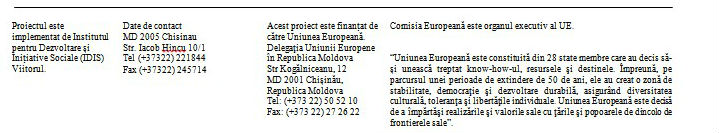 